De Federale Overheidsdienst Volksgezondheid heeft voorzien in de oprichting van de schakelteams internering. Doelstelling van deze schakelteams is de doorstroom van geïnterneerde personen naar gepaste zorg en maatschappelijke integratie te faciliteren, en terugstroom naar de gevangenis te beperken. Het schakelteam werkt op casusniveau en is aanspreekbaar voor ondersteuning bij het uitwerken van zorgtrajecten voor personen met een interneringsstatuut. Alsook kan informatie, advies en ondersteuning rond forensische- en netwerkthema’s gevraagd worden. 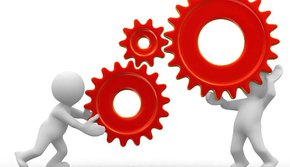 Heeft u vragen met betrekking tot het thema internering? Heeft u een cliënt met een interneringsstatuut en zit u met vragen hieromtrent? Aarzel dan niet om contact op te nemen met één van de medewerkers van het schakelteam internering. Meer informatie en de contactgegevens kunnen worden teruggevonden op www.schakelteam.be. 